MADONAS NOVADA PAŠVALDĪBA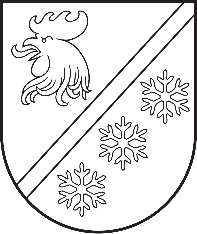 MADONAS NOVADA SOCIĀLAIS DIENESTSReģistrācijas Nr. 40900038330Blaumaņa iela 3, Madona, Madonas novads, LV-4801telefons: 64807294, e-pasts: socialais.dienests@madona.lv Madonā 27.02.2024. Nr. SOC/1.8/24/220Uz 12.02.2024. Nr. V-32-02/2024                                                                                         									      Biedrībai “Latvijas Daudzbērnu ģimeņu apvienība”laiks.gimenei@gmail.comPar pašvaldības brīvprātīgajām iniciatīvām atbalstīt daudzbērnu ģimenesMadonas novada Sociālais dienests informē par pašvaldības brīvprātīgajām iniciatīvām daudzbērnu ģimenēm:1)	bērna piedzimšanas pabalsts (t.sk. par trešo un nākamo bērnu) no 2024. gada 1. janvāra, pamatojoties uz Madonas novada pašvaldības 2023. gada 30. novembra saistošajiem noteikumiem Nr. 18 “Brīvprātīgās iniciatīvas pabalsti Madonas novadā”, ir 400 euro par katru jaundzimušo;2)	līdzfinansējums ēdināšanas pakalpojumam – visās Madonas novada izglītības iestādēs skolēniem ir apmaksāti ēdināšanas izdevumi. Ja bērni mācās izglītības iestādēs ārpus Madonas novada, ēdināšanas izdevumi netiek apmaksāti. Madonas novadā deklarētie audzēkņi pašvaldības apmaksātu ēdināšanu saņem arī Jēkabpils Tehnoloģiju tehnikuma Barkavas struktūrvienībā;3)  pabalsts mācību līdzekļu iegādei, mācību gadu uzsākot: pamatojoties uz Madonas novada pašvaldības 2023. gada 30. novembra saistošajiem noteikumiem Nr. 18 “Brīvprātīgās iniciatīvas pabalsti Madonas novadā”, pabalstu 60 euro katram bērnam izglītībai piešķir un izmaksā vienreiz gadā daudzbērnu ģimenei, kura audzina un aprūpē obligātās pirmsskolas izglītības iestāžu un vispārizglītojošo skolu audzēkņus. Ja ģimenei noteikts trūcīgas vai maznodrošinātas mājsaimniecības statuss, tad, pamatojoties uz Madonas novada pašvaldības 2023. gada 29. jūnija saistošajiem noteikumiem Nr. 11 “Papildu sociālās palīdzības pabalsti Madonas novadā”, tad pabalstu bērna izglītībai piešķir obligātās pirmsskolas izglītības iestāžu un vispārizglītojošo skolu audzēkņiem vienu reizi gadā – 90 euro katram bērnam trūcīgā mājsaimniecībā un 60 euro katram bērnam maznodrošinātā mājsaimniecībā;4) atbalsts profesionālās ievirzes izglītības ieguvei – bērniem no daudzbērnu ģimenēm ir pilnībā apmaksāta profesionālās ievirzes izglītība;5) atbalsts interešu izglītības ieguvei – daudzbērnu ģimenēm Madonas novada izglītības iestādēs ir bezmaksas interešu izglītība;6) atbalsts kultūras pasākumu apmeklēšanai – pašvaldības rīkotie pasākumi ir bez maksas, citu pasākumu apmeklējums saskaņā ar rīkotājorganizācijas cenrādi. Vadītāja                                                                                                         		       I. FārnesteDOKUMENTS PARAKSTĪTS AR DROŠU ELEKTRONISKO PARAKSTU UN SATUR LAIKA ZĪMOGURadžēle 26105030